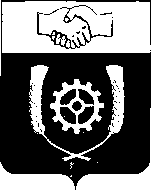 РОССИЙСКАЯ ФЕДЕРАЦИЯ            АДМИНИСТРАЦИЯМУНИЦИПАЛЬНОГО РАЙОНА            КЛЯВЛИНСКИЙ          Самарской области         ПОСТАНОВЛЕНИЕ       _01.07.2019г.   № 238Об утверждении муниципальной Программы «Поддержка и развитие малого и среднего предпринимательства на территории муниципального района Клявлинский на 2017 -2024 годы».В соответствии с Федеральным законом от 24.07.2007 года № 209-ФЗ «О развитии малого и среднего предпринимательства в Российской Федерации», Федеральным законом от 06.10.2003 г. № 131-ФЗ «Об общих принципах организации местного самоуправления в Российской Федерации», в целях создания благоприятных условий для развития малого и среднего предпринимательства в муниципальном районе Клявлинский Самарской области, повышения конкурентоспособности и инвестиционной привлекательности района, Администрация муниципального района Клявлинский ПОСТАНОВЛЯЕТ:1.Утвердить муниципальную программу муниципального района Клявлинский Самарской области «Поддержка и развитие малого и среднего предпринимательства на территории муниципального района Клявлинский Самарской области на 2017 -2024 годы» в новой редакции.2.Опубликовать настоящее постановление в районной газете «Знамя Родины» и разместить его в информационно- коммуникационной сети «Интернет» на официальном сайте Администрации муниципального района Клявлинский.3.Настоящее постановление вступает в силу со дня его официального опубликования.4. Контроль наа выполнением настоящего Постановления возложить на заместителя Главы района по экономике и финансам Буравова В.Н.Глава муниципального района КлявлинскийСапожникова Н.В.                                                                       И.Н. Соловьев 